Resource Executive    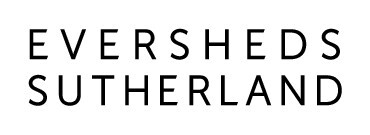 LitigationBirmingham, Manchester, Leeds About Eversheds SutherlandEversheds Sutherland represents the combination of two firms with a shared culture, values and commitment to client service excellence. We are each known for our commercial awareness and industry knowledge and for providing innovative and tailored solutions for every client.  As a full service law practice, we act for the public and private sector across the UK, Europe, Middle East, Africa, Asia and the US providing legal advice to clients across the Company Commercial, Employment, Labour & Pensions, Litigation and Dispute Management, and Real Estate practices.  With over 70 offices across 30 plus countries worldwide, we have become one of the largest law practices in the world and a great place to work and develop your career.The Role A fantastic opportunity has arisen for a Resourcing Executive role to work within the L&DM team working in our resourcing and work allocation team.  The role can be carried out from any of our UK offices and will be full-time, working 35 hours per week between 8:30am – 5:30pm, with flexibility if required.  All necessary IT equipment will be provided to facilitate blended and flexible working but candidates should have access to wifi connectivity and a conducive working environment available to them, as this role will involve in-person and virtual team and individual meetings via Microsoft teams.This newly created role will support the set up and expansion of formal work allocation processes within the Litigation Practice Group.  You will be working on a project that is one of the strategic priorities for the firm in relation to the 2024 Global Strategy.  Working alongside an experienced senior resource manager, you will achieve personal satisfaction by using your organisational, analytical and relationship building skills to the full, getting involved right across the spectrum of work allocation activity and making a real difference to our business.Working with the senior resource manager, you will help manage work allocation processes across a primary product group. ResponsibilitiesSpeaking regularly to the fee earners and understanding their work requests, you will be responsible for the day to day resourcing activities for a product group.  You will have an excellent ability to manage relationships and expectations, which is key to this role.  You’ll be working alongside the senior resource manager to continue the expansion of work allocation, in addition to taking ownership with projects across the team. Key responsibilities for this role include:Resource allocation activities for your primary product group; speaking to partners, associates and others, finding resourcing solutions for new and existing matters as they ariseBe an advocate for the Connected App (or other work allocation technology), ensuring fee earners remain engaged with the App, and respond/act on user feedback as required. In addition to ensuring the App is updated by fee earners Following up with fee earners to ensure their capacity is updated regularlyKeeping a log of resource requests, via Collaborate/High QNegotiate and problem solve resourcing challenges as they ariseReviewing and identifying suitable fee earners for cross team projects, with the aim to balancing workloadsInforming the individuals and their line managers when they have been allocated to a matterPreparing the weekly and monthly Power Bi reports/MI packs for your product group and highlighting key themes from that week/monthFacilitating the formal feedback process to ensure that feedback is obtained from both partners and fee earners at the end of significant matters that have been allocated and ensuring this is filtered back to the individual’s line manager/supervisor Taking the lead on specific projects to help further expand the work allocation projectWork with International Operations teams to collate data with the aim to streamline resourcingSkills Ideally experience/knowledge of the Litigation & Disputes Management or any other Practice Groups or another law firmRelationship building and negotiating skills are essential for this role – you must be confident in dealing with people at all levels within the firm and to put them at the heart of all tasksClient and solutions focused in everything you doAbility to work in a fast paced environment with changing timelinesAttention to detail is a key part of this role – along with the ability to prioritise and manage high volumes of work while maintaining quality and accuracyProviding excellent service and client/stakeholder delivery Ability to manage your own time effectively Proactive, willing to challenge and have the confidence to identify and recommend changes and improvements Fantastic organisational and administrative skills Excellent communication skills, including high quality of written English, preparation of presentation decks and MIAbility to think on your feet and look for solutions to challenges Good IT skills – in particular an excellent knowledge and ability in the Microsoft Office suite, particularly the use of Excel and PowerPointExperience of working with other technology and/or Apps, work allocation related or otherwise, is advantageous.Key CompetenciesCommitment to excellenceStrong attention to detail Relationship builderCommunication skillsPlanning and organisational skills Methodical approach Resourcefulness.Diversity and InclusionAt Eversheds Sutherland, we recognise that having diverse talent across our business brings many benefits, and we are committed to accessing a wide range of views and thinking in all that we do. A culture of inclusion, where each person feels able to be their true self at work and reach their full potential is key. We recognise that bringing together the perspectives of individuals of all backgrounds, life experiences, preferences and beliefs is critical if we are to serve our global client base, people and communities as a leading global legal practice.Should you require any reasonable adjustments to enable participation in the recruitment process, please contact us so that we can discuss how best to assist.We are open to considering flexible working options for our vacancies. Whilst we are not able to offer flexible working across all of our roles, many of our people work flexibly in some way, and we would encourage you to talk to us about this during the hiring process if you would like to explore further.We are a LGBT+ inclusive employer and are Stonewall Corporate Champions.